Strakonice dne: 1. 9. 2019Objednací listč. 116/19/7 Předmět objednávky 	Množství	Předpokl. cena Kč Akceptace objednávky dodavatelem stavby UNIELEKTRO Strakonice s.r.o.  22.10.2019Termín dodání : 30. 10. 2019 Vyřizuje: Michal BezpalecBankovní spojení: ČSOB, a.s., č.ú.: 182050112/0300	IČ: 00251810	DIČ: CZ00251810Upozornění:	Na faktuře uveďte číslo naší objednávky.	Kopii objednávky vraťte s fakturou.	Schválil:	Ing. Jana Narovcová	vedoucí odboru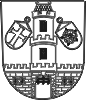 Město  StrakoniceOdbor majetkovýDodavatel:UNIELEKTRO Strakonice s.r.o.Radošovice 149386 01  RadošoviceIČ: 47239514 , DIČ: CZ47239514Obnova V.O. Bažantnice, rozvaděč RVO76 000,- Kč bez DPHTel. kontakt:383 700 321E-mail:michal.bezpalec@mu-st.cz